Документация школьного мемориальногомузеяУмахановаМагомед-Салама Ильясовича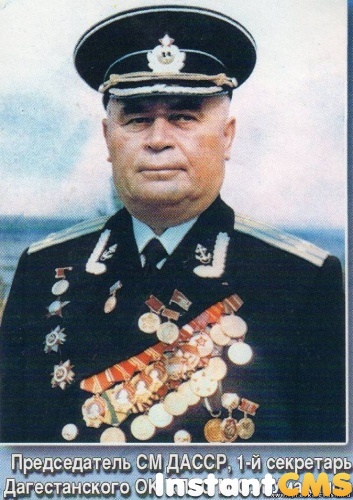 Паспорт школьного музея:Наименование  - школьный  музей Умаханова  Магомед-Салама ИльясовичаПрофиль – военно-исторический Наименование образовательного учреждения, в котором  действует музей  – МБОУ «Лицей №8» г.Махачкала Республика ДагестанПочтовый адрес –367015,ул. Аскерханова 12аТелефон –63-47-24Дата открытия  музея -2.09.1992г.г.Email:  ege200608@yandex.ruМуниципальное бюджетное общеобразовательное учреждение «Лицей №8» Республика Дагестанг.Махачкала                                                                                                                    УТВЕРЖДАЮ:Директор МБОУ «Лицей №8» _______________Алиева З.З.Положение о школьном  музее1. Общее положение1.1 Музей является тематическим систематизированным собранием подлинного материала,  комплектуемым  и сохраняемым в соответствии с действующими правилами. Работа музея тесно связана с учебно -воспитательным процессом1.2 Музей в своей деятельности руководствуется типовым Положением о школьном музее, настоящим положением и другими локальными актами.2. Цели из задачи2.1 Музей способствует осуществлению комплексного подхода к воспитанию учащихся в духе патриотизма.2.2 Задачами музея являются:- совершенствование учебно-воспитательной работы;- привлечение учащихся к формированию, обеспечению сохранности ирациональному использованию музейного и архивного фондов;- осуществление культурно-просветительной работы среди учащихся и населения.3. Содержание и формы работы3.1 Актив музея проводит следующую работу:- изучает источники, соответствующие профилю музея;- пополняют фонды музея;- обеспечивает сохранность экспонатов, организует их учет в инвентарной книге музея;- проводит экскурсии и лекции для учащихся и населения;- оказывает содействие в использовании экспозиции и фондов музея в учебно- воспитательном процессе.4.1 Создание музея является результатом целенаправленной работы школьников и возможно при наличии:- учащихся, способных осуществлять культурно-просветительскую работу, и активного участия в этой работе педагогического коллектива;- руководителя-педагога;- коллекции музейных предметов (зарегистрированной в инвентарной книге), дающей возможность создать музей определенного профиля;- помещения и оборудования, обеспечивающих сохранность музейных предметов и условия для их показа.4.2 Профиль музея определяется педагогической целесообразностью и характером имеющих коллекций.4.3 Вопрос об открытии музея определяется педагогическим советом, и оформляется приказом руководителя.4.4 Музею, работа которого отвечает требованиям настоящего Положения, присваивается звание «Школьный музей» и выдается паспорт.5. Руководство работой музея5.1 Работа музея организуется на основе самофинансирования. Руководит ею совет. Его количественный состав определяется характером и объемом коллекции музея.Педагогическое руководство работой актива музея осуществляет учитель, назначенный приказом руководителя.5.2 Совет музея на своих заседаниях рассматривает и утверждает перспективные и календарные планы работы, обсуждает основные вопросы деятельности музея, обеспечивает подготовку экскурсоводов .6. Учет и обеспечение сохранности фондов6.1 Весь собранный материал составляет фонд музея и учитывается в инвентарной книге, заверенной руководителем школы.6.2 Ответственность за организацию и сохранность фондов музея несет руководитель музея.Муниципальное бюджетное общеобразовательное учреждение  «Лицей №8»г.Махачкала Республика ДагестанУТВЕРЖДАЮ:Директор МБО «Лицей №8»____________ /Алиева З.З./ПОЛОЖЕНИЕО СОВЕТЕ МЕМОРИАЛЬНОГО МУЗЕЯУМАХАНОВА МАГОМЕД-САЛАМА ИЛЬЯСОВИЧАОбщее положение1.Совет музея – выборный орган самоуправления, избираемый на собрании актива класса открытым голосованием.2.Совет музея осуществляет следующую работу музея, направляет его деятельность в соответствии с целями и задачами.3.Педагогическое руководство работой Совета музея осуществляет Председатель Совета музея.4.Членами Совета музея могут быть как учащиеся члена актива музея так и представители педагогического коллектива, родители, выпускники школы.5.В соответствии с Положением музея в целях оказания помощи в его работе может быть организован Совет содействия или попечительский совет.Функции совета музея- разрабатывает и утверждает перспективные и календарные планы работы, тематико-экспозиционные планы.- решает вопросы включения  в фонды музея экспонатов, которые поступают в процессе комплектования фондов музея.- заслушивает отчёты руководители поисковых групп.- обсуждает основные вопросы деятельности музея.- организует встречи учащихся с ветеранами войны, деятелями науки, культуры и искусства, и др. интересными людьми.- руководит подготовкой лекторов и экскурсоводов.Организация деятельности Совета Музея1.Из числа членов Советов музея избирается заместитель Председателя Совета музея.2. Из числа активистов музея формируются следующие секции, работающие  в  музее:- фондовая (учётная);- экспозиционно-выставочная (оформители);- экскурсионно-просветительская (экскурсоводы).3. Совет музея собирается на свои заседания не реже одного раза в два месяца (один раз в учебную четверть), в конце года проводит итоговое заседаниСовет школьного мемориального музеяМагомед-Салама Ильясовича Умахановагосударственного и общественно-политического деятеляРеспублики Дагестан: Магомедова М.Т., заместитель директора по воспитательной работе;Омарова Н.М.,  старшая вожатая; Атавова  П.Ш., руководитель МО учителей истории и обществознания;  Сапарова М.В., учитель истории и обществознания;Омарова А.А.,руководитель МО классных руководителей;Султанова Н.М.,учитель технологии.Характеристика музейного помещенияМузей занимает 1 комнату общей площадью 42 кв. метров, с тремя большими пластиковыми  окнами и железной дверью. Комната расположена на втором этаже здания школы. Соблюдается световой и температурный режим, установлена пожарная сигнализация. Экспонаты размещены на 3 витринах и  стеллажах. В музее также имеется телевизор с подставкой, экран, проектор, ноутбук. Все экспозиции размещены в витринах, находящихся в хорошем состоянии. Витрины застеклены, каждый экспонат имеет свое место в соответствии с тематико – экспозиционному  плану.Документация школьногомемориального музеяУмахановаМагомед-Салама Ильясовича1. Приказ № 51-П  от 1.10.1992 года о создании музея;2. Инвентарная книга;3. План работы музея на текущий год;4. Перспективный план работы музея;5. Журнал учета мероприятий;6. Книга отзывов;7. Методические разработки;8. Перечень тем экскурсий и мероприятий.Описание экспозиций музея1.Раздел «Здесь, в горах Дагестана,  жил такой человек».В этом разделе 21 семейных фотографий  ,18 предметов принадлежавших Умаханову М-С.И: столовые приборы, бинокль, фотоаппарат, часы, портфель, шкатулка, фуражка, браслет, зажим для галстука, кинжал, школьный аттестат , диплом, трудовая книжка, партийный билет.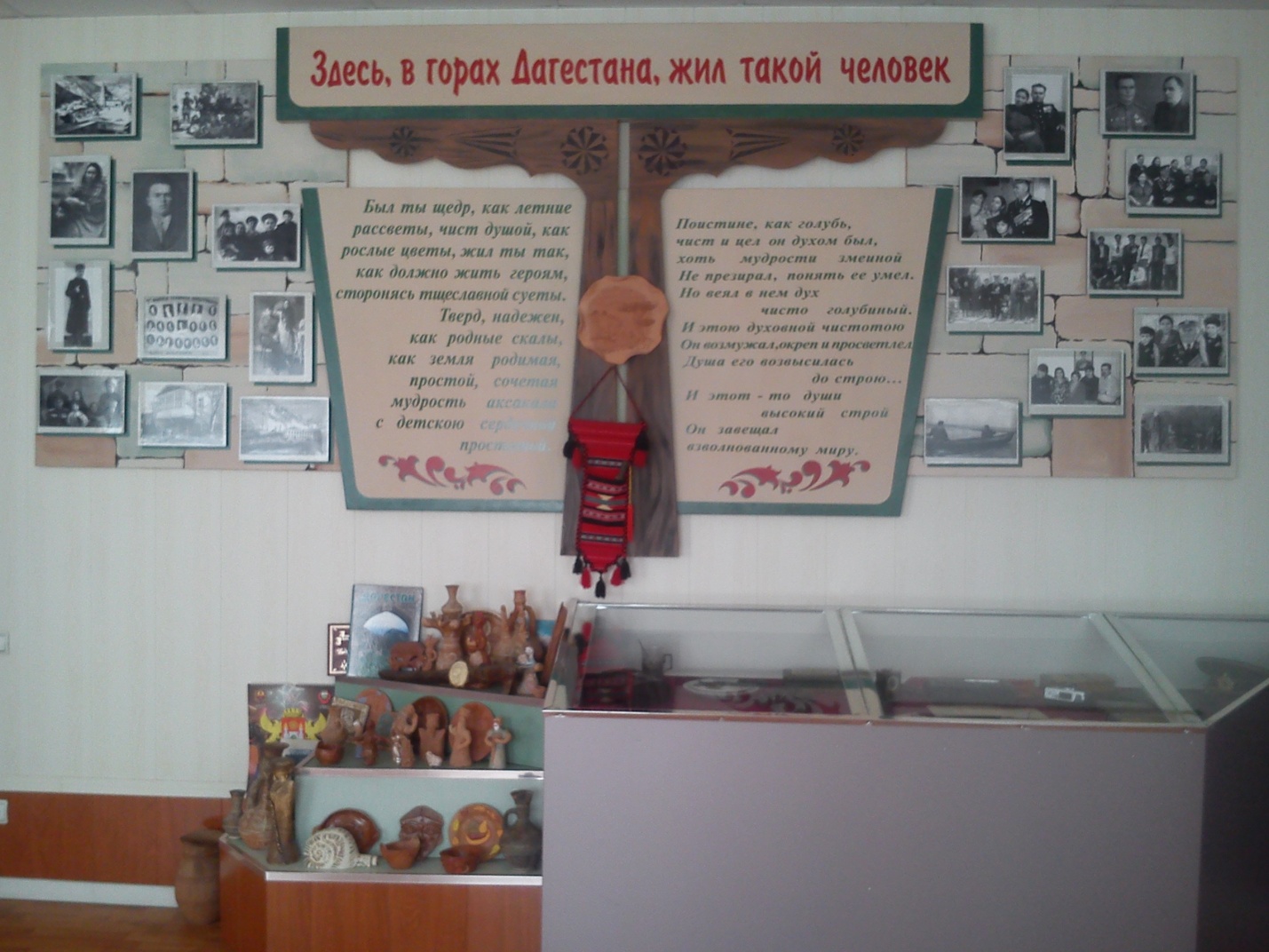 2.Раздел  «Остаюсь солдатом Родины».В этом разделе награды (ордена,медали)М-С.И.Умаханова, удостоверения, мандаты, телеграммы, депутатские билеты, книги разных авторов, посвященные М-С.И.Умаханову.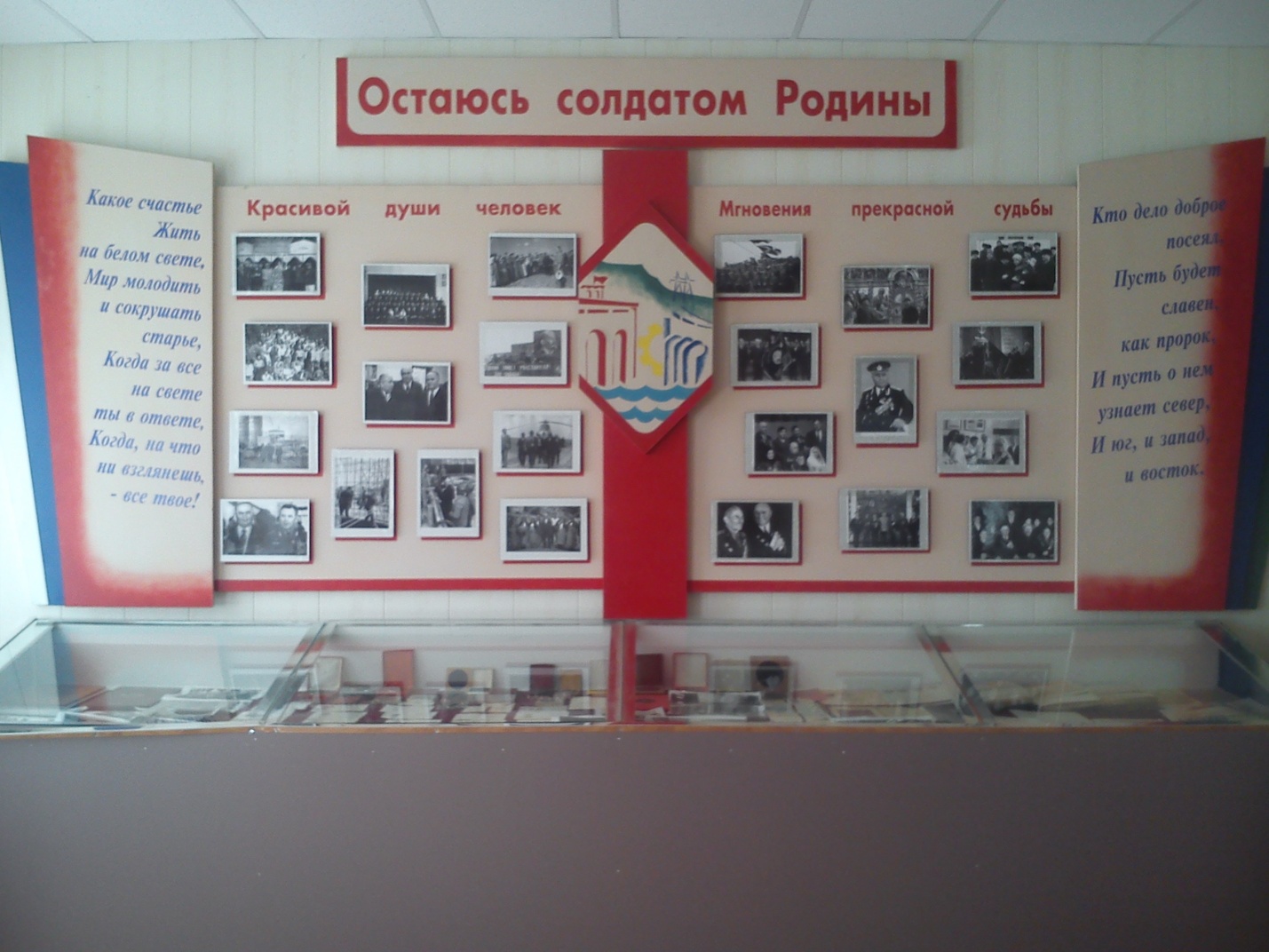 3.Раздел «Этих дней не смолкнет слава!».В этом разделе личная переписка М-С.И.Умаханова, вырезки из газет и журналов со статьями о М-С.И. Умаханове, правительственные письма благодарности, военная одежда М-С.И.Умаханова, альбом, посвященный  171 стрелковой дивизии)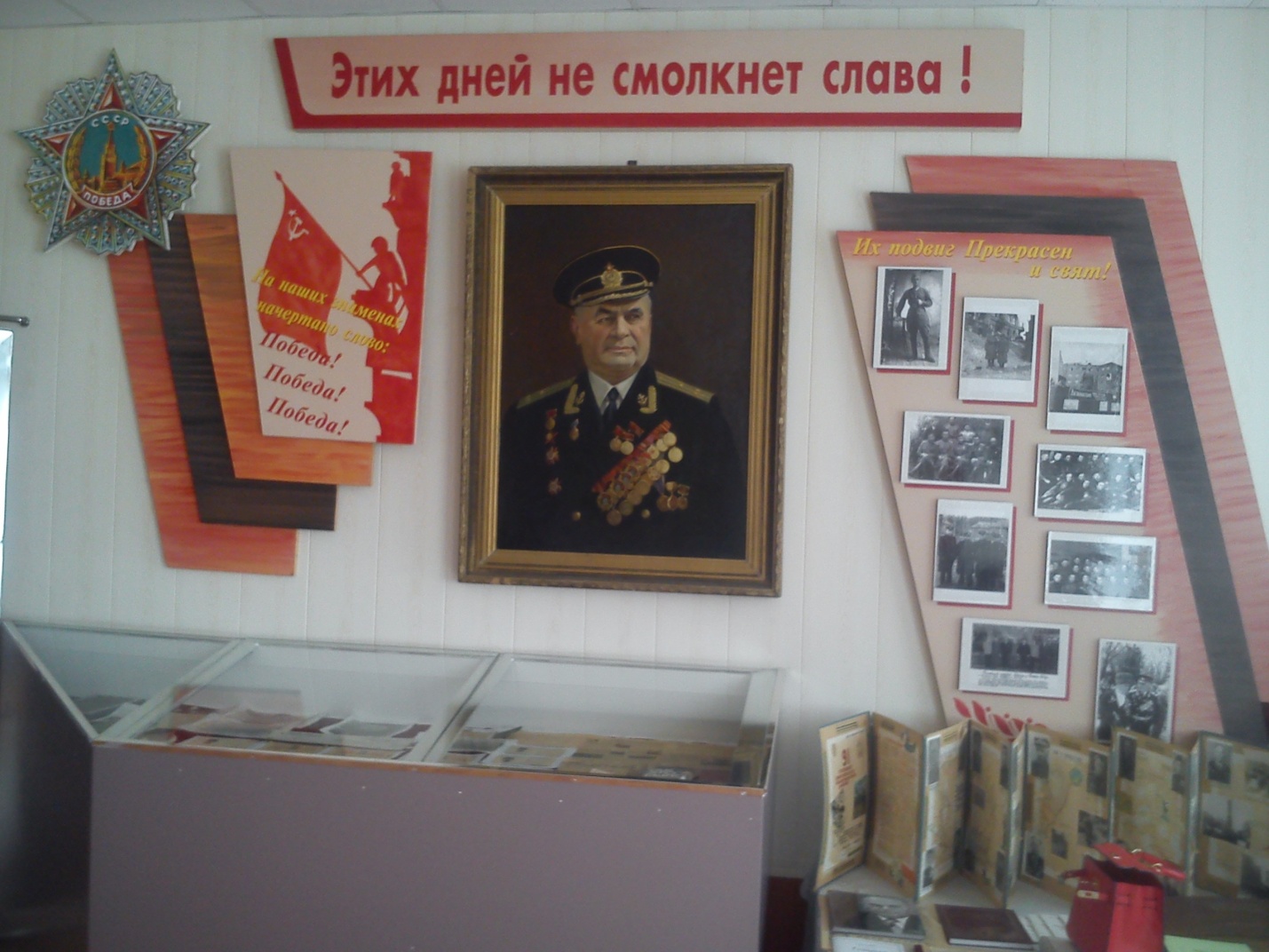 4. Выставка-инсталляция «Ремесла Дагестана»В этом разделе представлены старинные кувшины, предметы утвари, украшения, сделанные дагестанскими мастерами, а также  работы учащихся лицея (поделки). По данной тематике имеется ряд компьютерных презентаций, подготовленных членами актива музея.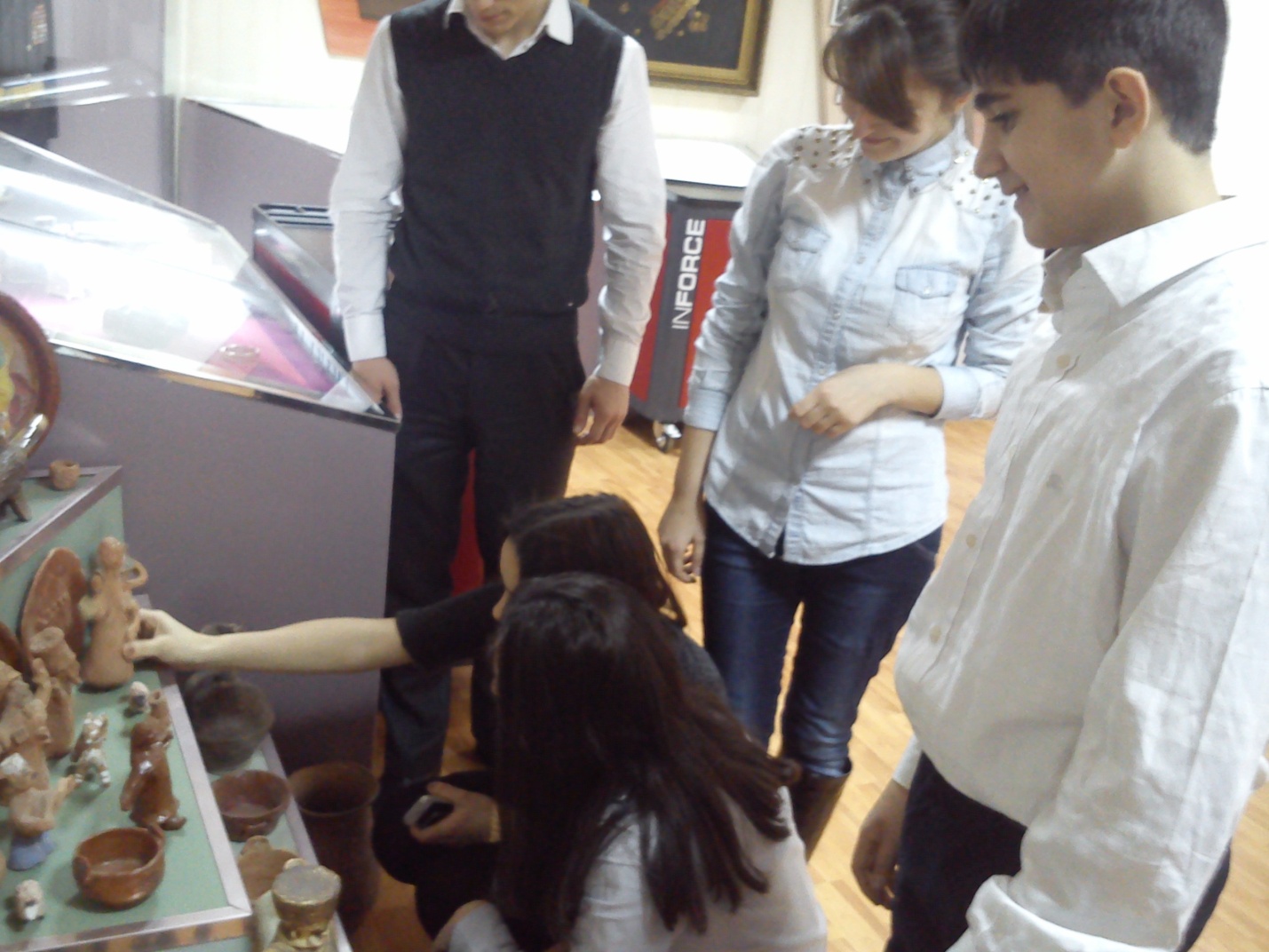 Руководство работой музея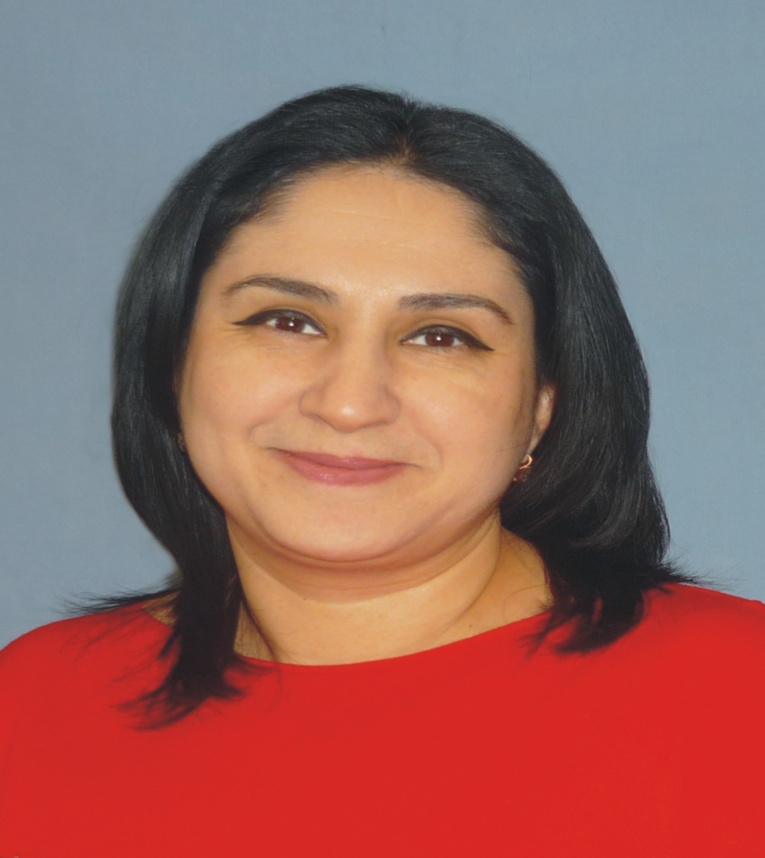 Директор МБОУ «Лицей №8»: Алиева Земфира Забуровна «Почетный  работник образования РФ»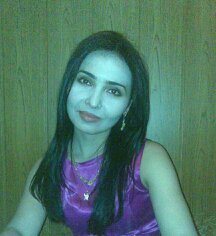 Руководитель музея:Атавова Патимат Шыхсолтановна –учитель истории и обществознанииГрафик работы музея:Понедельник –9.00ч.-12.00ч.Вторник –9.00ч.-12.00ч.Среда– 12.00ч.-14.00ч.Четверг- 12.00ч.-14.00ч.Пятница-9ч.15.-12.00чСуббота - методический деньАктившкольного мемориального музеяМагомед-Салама Ильясовича Умаханова,государственного и общественно-политического деятеляРеспублики ДагестанРабота актива музейной комнаты  Ребята, входящие в состав актива, совместно с руководителем музея ведут работу по обустройству, накоплению материалов, организации и проведению экскурсий, бесед, уроков. Ежегодно организуют и проводят встречи с родственниками М-С.И.Умаханова ,ветеранами и очевидцами Великой Отечественной войны.  Актив музейной комнаты ежегодно пополняет фонды музея путем:  налаживания переписки, личных контактов  с родными и друзьми М-С.И.Умаханова;  обеспечения учета и хранения материалов; сбора материалов соответствующей тематики; проведения экскурсий, подготовки экскурсоводов; обеспечения использования экспонатов в учебном процессе;Использование школьного музеяУмаханова М-С.И.в учебно-воспитательном процессеМБОУ «Лицей №8»Музей является базой для серьёзной воспитательной работы на примере жизни и деятельности Умаханова М-С.И.. Материалы музея помогают старшеклассникам выбрать будущую профессию. На уроках литературы, истории, истории Дагестана, КТНД  при изучении тем, связанных с Великой Отечественной войной,  учащиеся и педагоги в качестве учебных пособий используют музейные материалы. Музей – это различные викторины, конкурсы, праздники. Так общешкольный праздник «День лицея», куда обязательно включается работа музея, способствует формированию у школьников ответственность, уважение и гордость за свой лицей.Экскурсионная работа музея :Организована работа постоянных (с изменением и дополнением) и временных выставок и экспозиций музейных предметов, Регулярно проводятся экскурсии, беседы, музейные уроки, классные часы, организуются встречи с родственниками Умаханова М-С.И. и  ветеранами Великой Отечественной войны. Музейные предметы активно используются на уроках и во внеклассной работе.Экскурсии проводятся для обучающихся. Экскурсии разнообразны по тематике. Просветительская  работа музея:Обзорные экскурсии для ознакомления со школьным музеем.Тематические экскурсии : « Его именем названа школа»; « Мы помним»; «Они сражались за Родину», «Здесь ,в горах Дагестана, жил такой человек»; «Остаюсь солдатом Родины»; «Мгновения прекрасной судьбы»; «171 Краснознаменная стрелковая дивизия». Методическая работа музея:Составление сценариев, лекций, бесед.Консультации, практические занятий по работе с рефератами, проведение мероприятий и уроков с краеведческой тематикой, составление программ.Постоянное пополнение тематических папок с материалами. Целенаправленное использование материалов на конференциях, семинарах.Сотрудничество с историко-краеведческим музеем и  музеем «Боевой Славы» г.Буйнакска .Обмен опытом с музеями других школ.Организована работа постоянных (с изменением и дополнением) и временных выставок и экспозиций музейных предметов, Регулярно проводятся экскурсии, беседы, музейные уроки, классные часы, организуются встречи с родственниками Умаханова М-С.И. и  ветеранами Великой Отечественной войны, Музейные предметы активно используются на уроках и во внеклассной работе.Экскурсии проводятся для обучающихся. Экскурсии разнообразны по тематике. №Члены активаФ.И.Классы1.Председатель активаАбакарова Джаннатбике102.Зам.председателя Дамаданова Камила103.Гиды Рамазанова Амина104.Билолов Абдул105.Члены активаМагомедова Залина            96.Умаханов Гасан97.Ибрагимова Диана88.Рамазанов Даниил89.Эльдарханова Юлдуз710.Омарасхабова Халимат711.Гаирбекова Мадина712.Шейхова Амаль713.Атаев Шейх7